Technická specifikace – elektronická úřední deska HW požadavky1x dotykový LCD panel o velikost 43“konstrukce zařízení minimálně o síle 1,5 mm nerezového plechu s označením A2celonerezová konstrukce zařízení umístěná přímo na zdi (bez mezery mezi zařízením a zdí)slim konstrukce - maximální povolená hloubka celého zařízení 20cm (od zdi)přístup do vnitřku zařízení pouze z přední částialarm při neoprávněném vniknutí do zařízenízáruka minimálně na 24 měsícůnapájení 230V/50Hzzáložní zdroj na minimálně 90 minut provozu zabudovaný uvnitř zařízeníUSB-C - možnost nabíjení externích zařízení pomocí veřejně přístupného konektorupřepěťová ochrana chránící vnitřní komponenty a jističklíčem uzamykatelný vnější obalvestavěné 2 kusy reproduktorů, každý o výkonu min. 30 W, oba umístěné v přední části zařízenímožnost ovládat zařízení i v rukavicích (bez dotykového povrchu rukavic)5 mm mezera mezi bezpečnostním sklem a monitoremdotyková vrstva kapacitní, integrovaná v bezpečnostním skleintegrovaný UV filtr – prodloužení životnosti monitorůVandalProof provedení – snižuje poškrábání a poškození displejeminimálně 4+4 mm antivandal bezpečnostní sklosvětelný senzor – automatické upravení jasu okolím světelným podmínkámsvětelný senzor umístění v horní části zařízení a na středuUV antireflexní úpravaAC zásuvka uvnitř zařízeníRoční spotřeba elektřiny maximálně 1,0 MWhMaximální okamžitá spotřeba elektřiny při plném zatížení 210 WSOFTWARE požadavkyspráva obsahu elektronické úřední desky probíhá plně automatickymonitoring s automatickým oznámením o nefunkčnostimožnost pohodlného vyhledávání obsahupohodlné ovládání z invalidního vozíkunapojení na modul úřední deska od společnosti Galileo, volitelná možnost přepnutí na webové stránky města – rozcestník ÚD, web města.řešení pro seniory, hendikepované a tělesně postižené osobymožnost přečtení veškerého obsahu z webových stránek pomocí zabudovaných reproduktorůnepřetržitý provozu 24 hodin, 7 dní v týdnu, 365 dní v roceaktualizace a údržba softwaru v souladu s platnou legislativoumožnost zvětšování a zmenšování zobrazeného obsahuQR kód pro uložení a sdílení vyhledaných informacíSoftware pro zobrazovaní veškerého obsahu je postaven na zabezpečené webové platformě neumožňující žádným způsobem vyvolání nabídky start a tím možného vypnutí nebo přepnutí do režimu spánku a dále neumožňující žádným odkazem opuštění zobrazeného obsahuBěžný uživatel bude mít zakázaný přístup do jakéhokoliv nastavení včetně vypnutí systému a prohlížečePo spuštění zařízení se automaticky spustí do plné a funkční podobySoftware pro zobrazení dokumentů na úřední desce města je vybaven tzv. „off-line“ módem, který v případě přerušení internetového připojení zajišťuje dostupnost vyvěšených dokumentůV úsporném režimu zobrazení aktuálního času, aktuálního datumu, aktuálního počasí a předpověď počasí na další tři dnyMožnost zvětšování a zmenšování obsahu úvodní obrazovkyPožadovaná podoba úvodní obrazovky		      Požadovaná velikost zobrazovaných dokumentů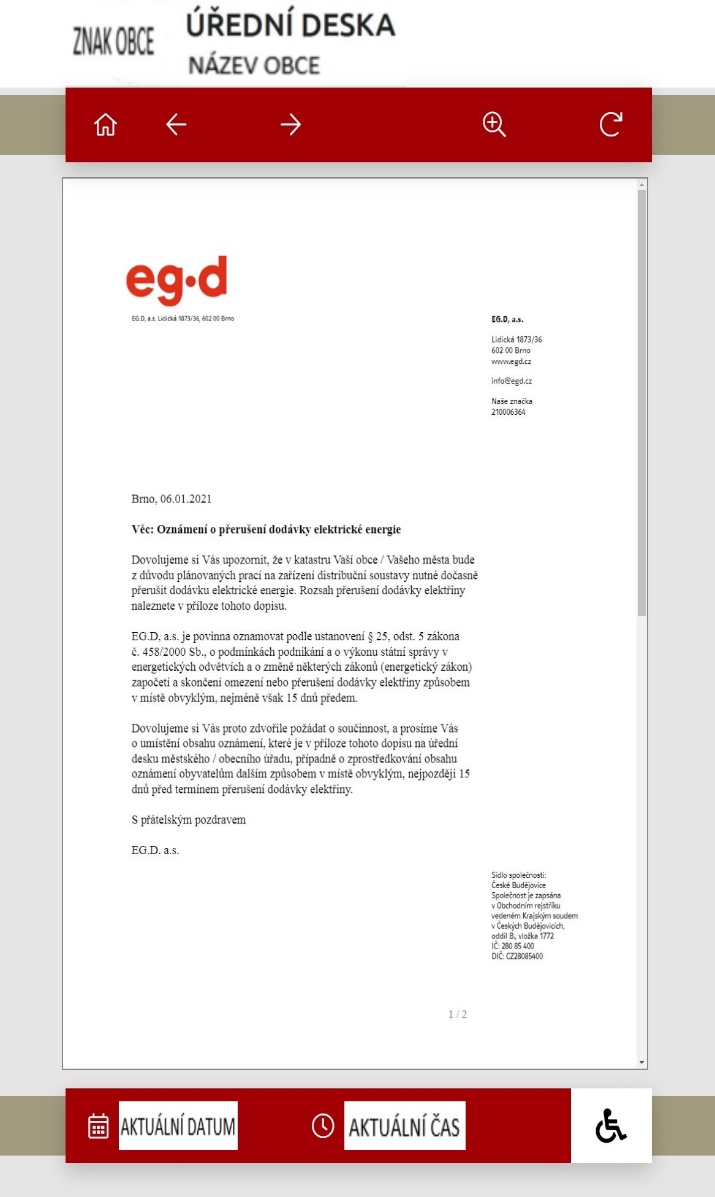 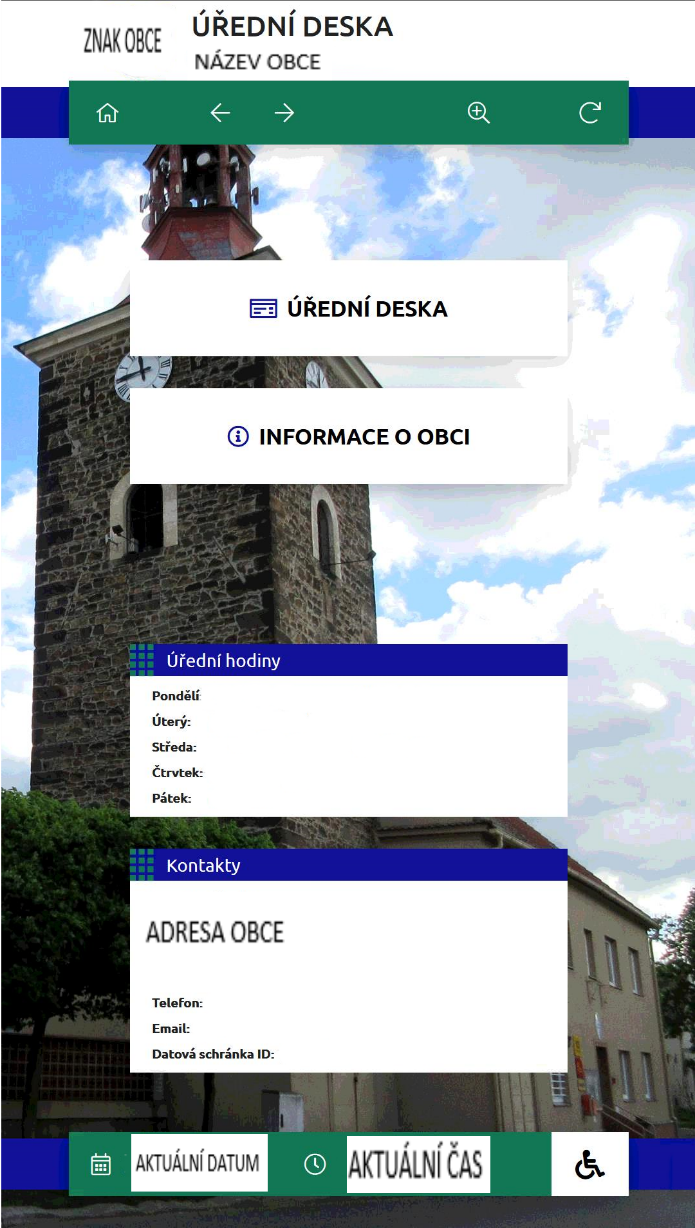 DISPLAYvertikální orientace displejeinteraktivní dotyková plocha 43"barevný dotykový TFT LCD displejpoměr stran 9:16rozlišení FULL HD (1080x 1920 pixelů)svítivost min. 3500 NITSkontrast 4000:1pozorovací úhel 175°noční osvětlení s filtrem modrého světlaPOČÍTAČCPU Intel min. 2,8 GHz QuadCoreHDD min. 128 GB M.2 SSDRAM min. 8 GB DDR4OS Windows® 10 IoT – přizpůsobený operační systém pro Smart zařízení, v češtiněrozhraní LAN – RJ45PROVOZNÍ PODMÍNKYteploty min. -35°C a nižší a min. +65°C a vyšší garantované bez využití klimatizační jednotkynapájení AC 230 V, 50 Hzinteligentní systém hlídání teploty vnitřního prostoru u jednotlivých komponentůdoba 24 hodin denně, 7 dní v týdnu, 365 dní v rocestupeň krytí min. IP65, prostředí venkovní, středoevropskéDalší ujednání:Elektronická úřední deska musí plnit požadavky § 26 odst. 1 zákona č. 500/2004 Sb., správní řádZadavatel nepřipouští možnost správy elektronické úřední desky pomocí redakčního anebo obdobného systéme dodavatele. Elektronická úřední deska musí pracovat plně automaticky a zobrazovat všechny dokumenty z webové elektronické úřední desky anebo modulu úřední deska od spisové služby.Dodavatel společně se svojí nabídkou předloží Data sheet, kde bude patrné splnění výše uvedených požadavků.